URZĄD MIASTA ŻYRARDOWA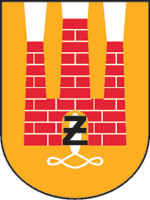              Plac Jana Pawła II Nr 1, 96-300 Żyrardów, tel.: 46 858-15-00www.zyrardow.pl, www.bip.zyrardow.pl													Żyrardów, 06.09.2023 r.ZP.271.2.43.2023.PSZAWIADOMIENIE O UNIEWAŻNIENIU POSTĘPOWANIA	Na podstawie art. 260 ust. 1 i  2 ustawy z dnia 11 września 2019 r. Prawo zamówień publicznych (Dz. U. 2023 poz. 1605), dalej „Pzp”, Zamawiający zawiadamia o unieważnieniu  postępowania prowadzonego w trybie podstawowym pn. „Remont  nawierzchni dróg destruktem asfaltowym z podwójnym utrwaleniem powierzchniowym na podbudowie z tłucznia betonowego na terenie Miasta Żyrardowa”, w zakresie części II zamówienia: „Remont nawierzchni dróg destruktem asfaltowym z podwójnym powierzchniowym utrwaleniem na podbudowie z tłucznia betonowego na terenie miasta Żyrardowa - ul.: Topolowej, Kwiatowej, Spacerowej (odc. od ul. Okulickiego do ul. Ogińskiego), 
ul. Anielewicza, ul. Grenadierów, ul. Dolnej, ul. Prostej, ul. Garbarskiego, 
ul. Peszkowskiego.” Uzasadnienie prawne: art.  255 pkt 3)  ustawy Pzp.Uzasadnienie faktyczne: Zamawiający unieważnia postępowanie w zakresie części II zamówienia, ponieważ oferta z najniższą ceną dla tej części zamówienia, złożona przez Budromex Radom Spółka z ograniczoną odpowiedzialnością, przewyższa kwotę, którą Zamawiający zamierza przeznaczyć na sfinansowanie zamówienia.(-) W zastępstwie Prezydenta Miasta Żyrardowa                            Adam LemieszPierwszy Zastępca Prezydenta Miasta Żyrardowa